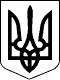 УКРАЇНАЖИТОМИРСЬКА ОБЛАСТЬНОВОГРАД-ВОЛИНСЬКА МІСЬКА РАДАМІСЬКИЙ ГОЛОВАРОЗПОРЯДЖЕННЯвід  28.09.2018  №231(о)Про проведення заходів з нагоди                   Дня захисника України      Керуючись пунктами 19, 20 частини четвертої статті 42 Закону України „Про місцеве самоврядування в Україні“, враховуючи роль захисників України у забезпеченні оборони України, захисті її суверенітету, територіальної цілісності і недоторканості її кордонів, з метою військово-патріотичного виховання молоді:      1. Затвердити  План заходів з нагоди Дня захисника  України (далі - План) згідно з додатком.        2. Відділу культури і туризму міської ради (Заєць Л.В.), управлінню освіти і науки міської ради (Ващук Т.В.), управлінню у справах сім’ї, молоді фізичної культури і спорту (Циба Я.В.) організувати та провести заходи                          згідно затвердженого Плану.  3. Управлінню житлово-комунального господарства, енергозбереження та комунальної власності міської ради (Богданчук О.В.) провести благоустрій території біля Меморіалу загиблим учасникам АТО, Арки пам’яті Небесній Сотні та загиблим учасникам АТО.      4. Начальнику відділу з питань охорони здоров’я та медичного забезпечення міської ради (Дутчак Л.Р.)  забезпечити чергування бригади швидкої допомоги в місцях проведення масових заходів.      5. Новоград-Волинському відділу поліції ГУНП  в Житомирській області (Кононенко Ю.М.) забезпечити охорону правопорядку під час виставки зразків озброєння військової техніки  та в  місцях масового  відпочинку населення.      6. Відділу інформації  та зв’язків  з  громадськістю  міської  ради                     (Сорока Я.В.) висвітлити заходи в місцевих засобах масової інформації.      7. Контроль за  виконанням цього розпорядження покласти на  заступника  міського  голови  Гвозденко О.В.Міський голова                                                                               В .Л. Весельський                                                                                         Додаток                                                                                                                                                       до розпорядження міського  голови                                                                           від   28.09.2018    № 231(о)План заходів з нагоди Дня захисника  України Керуючий справами виконавчого комітетуміської ради			                                                     Д.А. РужицькийАркуш погодження №п/пНазва заходуМісце проведенняДата та час проведенняВідповідальні1Міський турнір з тенісу настільного серед школярівЗОШ № 706.10.201810.00 год.Циба Я.В.Борисюк В.Л.2Виставка зразків озброєння військової технікиБіля міського Палацу культури ім. Лесі Українки10-14.09.2018Гараз І.В.3Урочистості та концертна програма Національного президентського оркеструМіський                  Палац культури                   ім. Лесі Українки11.10.2018 15.00 год.Весельський В.Л. Остапчук В.І. Колотов С.Ю. Гвозденко О.В. Легенчук А.В.Ящук І.К. Ружицький Д.А. Заєць Л.В.4Виставка робіт учнів образотворчого відділення Школи мистецтв «Нащадкам славних козаків»Міський                 Палац культури ім. Лесі Українки11.10.2018 протягом дняЗаєць Л.В. Полтавченко Л.В.5Спортивний захід «Козацькому роду - нема переводу!» за участі військовослужбовців військового гарнізонуМіський стадіон «Авангард»12.10.201810.00 год.Циба Я.В.Тимофєєва Л.С.6 Зустріч поколінь «Мужність і відвага крізь віки»Бібліотека-філія № 112.10.2018 14.00 Заєць Л.В.Онищук Л.В.7Народознавчий вечір «Код нації: козацтво»Центральна міська бібліотека імені Юрія Ковальського12.10.2018 16.00 год.Заєць Л.В.Онищук Л.В.8Історична година «Під покровом твоїм, Богородице, нездоланною є Україна»Бібліотека-філія № 212.10.201813.00 год.Заєць Л.В. Онищук Л.В.9Народознавчий вечір «Золоті ключі Покрови»Бібліотека-філія № 312.10.201815.30 год.Заєць Л.В. Онищук Л.В.10Книжкові виставки: «Благословенна та держава, що має відданих синів », «Нам серця пам'ять не дає спокою»Міська централізована бібліотечна система12-16.10.2018Заєць Л.В.Онищук Л.В.11Міський турнір з шашок серед юнаків, дівчат та дорослихГарнізонний Будинок офіцерів13.10.2018 12.00 год.Циба Я.В.Борисюк В.Л.12Відео-презентація «Україна козацька: п’ять віків історії»Центральна міська дитяча бібліотека імені Олени Пчілки13.10.201814.00 год.Заєць Л.В. Онищук Л.В.13Покладання квітів  та молебень за Героїв, які віддали  своє  життя за  незалежність УкраїниАрка пам’яті Небесній Сотні та загиблим учасникам АТО14.10.201810.00 год.Весельський В.Л. Остапчук В.І. Колотов С.Ю. Гвозденко О.В. Легенчук А.В.Ящук І.К. Ружицький Д.А. Заєць Л.В.14Покладання квітів та вшанування героїв, які віддали  своє  життя за  незалежність УкраїниМеморіал  загиблим  учасникам АТО14.10.201810.30 год.Весельський В.Л. Остапчук В.І. Колотов С.Ю. Гвозденко О.В. Легенчук А.В.Ящук І.К. Ружицький Д.А. Заєць Л.В.15Міський турнір з шахів серед юнаків, дівчат та дорослихГарнізонний Будинок офіцерів14.10.201811.00 год.Циба Я.В.Борисюк В.Л.16Інформаційно-просвітницькі заходи за участю ветеранів війни та військової служби, учасників бойових дій та учасників антитерористичної операції на Сході України та Операції об’єднаних сил, учасників українського визвольного рухуЗаклади загальної середньо освіти (далі- ЗЗСО) міста16-19.10.2018Ващук Т.В. керівники закладів освіти17Лекторії з нагоди Дня захисника України, Дня українського козацтва, Дня створення УПАЗЗСО міста16-19.10.2018Ващук Т.В.Циба Я.В. Радчук О.Д.18Тематичні  концерти, вечори-реквієми,  науково-практичні конференції, літературно-мистецькі заходи, конкурси малюнків, спортивні змаганняЗЗСО міста16-19.10.2018Ващук Т.В. керівники закладів освіти19Виставки книг в бібліотеках, присвячені подіям на Сході України, українському визвольному руху, в тому числі і історії Українського козацтва                                                            ЗЗСО міста16-19.10.2018Ващук Т.В. керівники  шкіл20Свято «Посвята в козачата»ЗЗСО міста16-19.10.2018Ващук Т.В. керівники закладів освіти21Уроки мужностіЗЗСО міста17.10.2018Ващук Т.В.керівники закладів освіти22Звітно-виборчі збори голови міського учнівського патріотичного клубу «Звягель»ЗОШ № 218.10.2018Ващук Т.В. керівники закладів освіти23Акція «Посади дерево майбутнього» для сімей учасників антитерористичної операції та Операції об’єднаних силПам’ятний знак жертвам Чорнобиля19.10.2018Циба Я.В.Радчук О.Д. Моісєєв С.В.Т.в.о. начальника відділу культури і туризму міської радиАдамович Л.В.______________________Секретар міської ради	Остапчук В.І.______________________Перший заступник міського головиКолотов С.Ю.______________________Заступник міського головиГвозденко О.В.______________________Заступник міського головиЛегенчук А.В.______________________Заступник міського голови – начальник фінансового управління міської ради      Ящук І.К.______________________Керуючий справами виконавчого комітету міської радиРужицький Д.А.______________________Заступник керуючого справами виконавчого комітету, начальник організаційного відділу міської ради   Марчук Н.В.______________________Начальник юридичного відділу міської радиАнтонюк П.Г._____________________Начальник відділу загальної роботи, з питань контролю та прийому громадян міської радиМартинюк Л.В. ______________________